Tečaj varjenja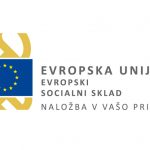 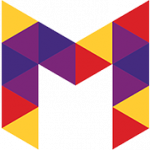 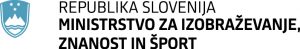 Spoštovani,vabimo vas, da se v okviru projekta MUNERA3 udeležite usposabljanja iz varjenja MIG-MAG, katero bo potekalo na MIC-u Srednje šole Ravne.
Tečaj bo obsegal 50 ur, namenjen pa je zaposlenim osebam. Čas usposabljanja lahko prilagodimo vašim potrebam. Predvidoma bi z usposabljanji začeli v začetku decembra 2021.TEČAJ JE BREZPLAČEN!V usposabljanje lahko vključimo po 20 udeležencev, stopnja izobrazbe ni pomembna.Vabimo vas, da nas kontaktirate na tel. številko vodje MIC (Igor Kosmač 064170560)ali na mail: igor.kosmac@guest.arnes.siVeč v priponki: Tečaj VarjenjaVodja MIC Ravne na Koroškem